NÁZEV PŘEDMĚTU :  	vybrané kapitoly z biologieURČENO PRO ROČNÍK: 	 3. ročníky, septimy, 4. ročníky, oktávyPŘEDMĚT JE:  		povinný i nepovinný,  2h/týdenGARANTEM JE PŘEDMĚTOVÁ KOMISE: biologiePRAVDĚPODOBNÝ VYUČUJÍCÍ:  dle úvazků REIT či KRUMSTRUČNÁ CHARAKTERISTIKA PŘEDMĚTU:Tento předmět slouží k prohloubení a rozšíření znalostí získaných v běžných hodinách, procvičíte si také praktické dovednosti – práci s mikroskopem, návrh a realizaci experimentu, měření a vyhodnocování fyziologických hodnot atd. Předmět je určen maturantům z biologie či studentům, kteří budou z biologie skládat přijímací zkoušku, a to především těm, kteří směřují na farmacii, lékařskou fakultu, genetiku, přírodovědu. Samozřejmě i těm, které biologie čistě baví Hodnocení zahrnuje známky z testů, laboratorní protokoly a případné další výstupy. Samozřejmostí je splněná docházka. 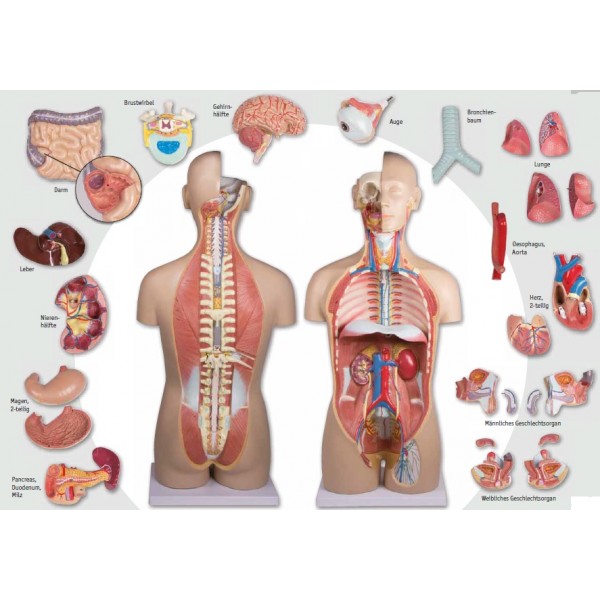 